Veřejnoprávní smlouva o poskytnutí „programové“ dotace z rozpočtu města Hořice pro rok 2024 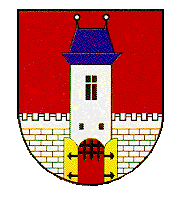 Článek 1Smluvní stranyPoskytovatel:Příjemce: Článek 2Předmět  smlouvy Předmětem smlouvy je poskytnutí dotace z rozpočtu města Hořice pro realizaci projektu v roce 2024 v oblasti SPORTU – okruhu S8-trenéři, nazvaného Podpora trenérské činnosti FO TJ Jiskra Hořice, na účely: viz článek 4 odst. 1.Příjemci bude poskytnuta dotace ve schválené výši na základě splnění podmínek stanovených touto smlouvou, směrnicí a vyhlášeným programem města Hořice pro poskytování dotací v roce 2024. Příjemce tímto potvrzuje, že výše uvedené dokumenty jsou mu známy a zavazuje se je dodržovat, řídit se jimi a provést projekt na svou vlastní zodpovědnost.Poskytnutí dotace je v souladu se zákonem č. 128/2000 Sb., o obcích (obecní zřízení), ve znění pozdějších předpisů a zákonem č. 250/2000 Sb., o rozpočtových pravidlech územních rozpočtů, ve znění pozdějších předpisů.Dotace je ve smyslu zákona č. 320/2001 Sb., o finanční kontrole ve veřejné správě a o změně některých zákonů (zákon o finanční kontrole), ve znění pozdějších předpisů, veřejnou finanční podporou a vztahují se na ni všechna ustanovení tohoto zákona.Neoprávněné použití dotace nebo zadržení peněžních prostředků poskytnutých z rozpočtu poskytovatele je porušením rozpočtové kázně podle § 22 zákona č. 250/2000 Sb.Článek 3Výše dotace a její čerpání Schválená výše dotace činí 68.034 Kč.Doba, v níž má být dosaženo účelu stanoveného v čl. 2 odst. 1 této smlouvy, (dále jen „doba realizace projektu“) je shodná s dobou realizace projektu, kterou uvedl příjemce v žádosti o dotaci, tj. od 1. 1. 2024 do 31. 12. 2024. Uznatelným výdajem je výdaj, který vznikl a byl příjemcem uhrazen v době realizace projektu.Poskytovatel se zavazuje schválenou dotaci poukázat na účet příjemce nejdéle do 30ti dnů ode dne nabytí účinnosti této smlouvy.Článek 4Povinnosti a podmínky čerpání dotacePříjemce dotace odpovídá za hospodárné, účelné a efektivní využití poskytnutých finančních prostředků v souladu se smlouvou, směrnicí a vyhlášeným programem města Hořice pro poskytování dotací v roce 2024 a s účely, na které mu byla dotace poskytnuta, tedy na účely uvedené žadatelem v žádosti o „programovou“ dotaci z rozpočtu města Hořice na rok 2024 č.j. MUHC-FIN/8019/2024/ZI ze dne 25. 3. 2024, evidenční číslo S8/24/4.2)   Příjemce dotace odpovídá za její řádné a oddělené sledování v účetnictví a dále se zavazuje       označovat veškeré originály dokladů týkajících se dotace slovy: „Hrazeno z dotace města        Hořice“.  U účetních dokladů, které nejsou plně hrazeny z dotace, je třeba uvést výši částky        hrazené z dotace. Účetní doklady předložené k finančnímu vypořádání a vyúčtování        vynaložených dotačních prostředků v dotačním okruhu S8 budou navíc označeny jménem a        podpisem trenéra, kterému byla dotace poskytnuta.3)    Příjemce se zavazuje použít poskytnutou dotaci v souladu s jejím účelovým určením dle čl. 4       odst. 1 této smlouvy a pouze k úhradě uznatelných výdajů a dosáhnout stanoveného účelu, tedy zrealizovat projekt dle čl. 3 odst. 3.4)   Příjemce se zavazuje, že dotace nebude použita dále na tyto účely:pořízení investičního majetkunákup nemovitostí a pozemkůpohoštění a stravnépokuty a sankcesplátky finančních závazků a leasingové splátkydary (s výjimkou věcných cen v soutěžích)nespecifikované výdaje (tj. výdaje, které nelze účetně doložit)projekt, který byl již v předmětném roce podpořenDPH, o jejíž vrácení může příjemce zpětně žádat5)  Dotace je poskytovaná na úhradu nezbytných výdajů realizovaného projektu, což znamená, že v závěrečném vyúčtování nesmí být zahrnut zisk.6)  Příjemce dotace nesmí přidělené finanční prostředky poskytnout jiným právnickým či fyzickým osobám, pokud se nejedná o úhradu výkonů a služeb spojených s realizací projektu nebo činnosti, na které mu byla dotace poskytnuta. 7)  Příjemce se zavazuje umožnit poskytovateli, pověřeným pracovníkům MěÚ Hořice, fyzickou kontrolu realizace projektu v jeho průběhu i po jeho dokončení. Termín kontroly musí být předem oběma stranami dohodnut.8)   Příjemce se zavazuje připravit a předložit pověřeným pracovníkům MěÚ Hořice na požádání        účetní doklady dokumentující způsob využití a výši čerpání dotace a umožnit jim kontrolu svého       hospodaření s prostředky poskytovatele i účetnictví celého projektu, na který byla dotace         poskytnuta, a to po dobu 10 let od ukončení projektu.9)    Příjemce se zavazuje, že v případě informování sdělovacích prostředků o projektu uvede fakt, že       projekt obdržel podporu od města Hořice. Na výstupech projektu typu publikací, internetových        stránek či jiných nosičů a letáků bude uvedeno město Hořice, jako poskytovatel podpory. 10)  Projekt, na který byla poskytnuta dotace, musí být započat a ukončen v roce, na který byla dotace        poskytnuta. Do úhrad projektu mohou být zahrnuty pouze faktury za práce, výkony a služby již       vykonané a převzaté, nikoliv faktury zálohové. 11)  Příjemce dotace souhlasí se zveřejněním svého jména či názvu, názvu projektu i výše       poskytnuté dotace.12)  Příjemce bude poskytovatele dotace informovat nejpozději do 8 dnů o všech změnách týkajících       se identifikace příjemce a o všech změnách týkajících se realizace podpořeného projektu, a pokud      dojde k jeho zániku, transformaci, sloučení apod., je povinen přednostně vypořádat vztah k       rozpočtu města Hořice.   Článek 5Finanční vypořádání a vyúčtování dotacePříjemce je povinen do 60 dnů od ukončení realizace projektu vypracovat a doručit poskytovateli finanční vypořádání a vyúčtování na oficiálním formuláři „Finanční vypořádání a vyúčtování „programové“ dotace z rozpočtu města Hořice včetně všech v něm požadovaných příloh.      U projektů, jejichž realizace končí v období 1. 11. až 31. 12, je příjemce povinen předložit       formulář do 15. 01. následujícího roku. U celoročních projektů pořádaných od       1. 1. do 31. 12. příslušného roku, je příjemce povinen předložit formulář do 15.       01. následujícího roku. U projektů zařazených do dotačního okruhu S8 a zároveň      realizovaných až do 31. 12. příslušného roku se termín pro předložení finančního vypořádání        a vyúčtování stanoví do 31. 01. následujícího roku.       Finanční vypořádání a vyúčtování není vyžadováno v případě, že projekt nebyl realizován. Veškeré       poskytnuté prostředky budou příjemcem vráceny do termínu pro podání finančního vypořádání a       vyúčtování.Příjemce je povinen v tomto vyúčtování doložit použití získaného objemu finančních prostředků i vlastního podílu, tedy veškeré celkové výdaje projektu (100 % výdajů projektu). Vyúčtování provede doložením kopií prvotních účetních dokladů (faktury, pokladní doklady, …. atd.), výpisů z účtu, které přiloží k vyplněnému formuláři. Nevyčerpané finanční prostředky z dotace, nebo finanční prostředky připadající na překročený podíl finanční podpory na celkových uznatelných výdajích projektu, jsou-li vyšší než 10 Kč, příjemce poukáže zpět na uvedený účet města Hořice do 14 dnů po uplynutí lhůty pro předání finančního vypořádání a vyúčtování. Zároveň je povinen zaslat poskytovateli sdělení o vrácení dotace podle předchozí věty. Mezi přílohy finančního vypořádání a vyúčtování příjemce dále zařadí doklad o prokázání zveřejnění podpory města Hořice, pokud došlo k propagaci projektu ve sdělovacích prostředcích, či z něho byly jiné výstupy (letáky, publikace atd.).4)  Pokud příjemce nebude schopen dodržet termín pro finanční vypořádání a vyúčtování, musí      před koncem lhůty požádat o její prodloužení, a to pouze z objektivních důvodů, které musí       prokázat.  Článek 6Kontrola hospodaření a sankce za nedodržení účelu a podmínek smlouvyPoskytnutá dotace je veřejnou finanční podporou ve smyslu zákona č. 320/2001 Sb., o finanční kontrole, ve znění pozdějších předpisů. Příslušné orgány poskytovatele jsou oprávněny zejména v souladu s § 9 odst. 2 zákona č. 320/2001 Sb., o finanční kontrole, ve znění pozdějších předpisů provádět kontroly dodržení účelu a podmínek, za kterých byla účelová dotace poskytnuta a čerpána.Příjemce bere na vědomí, že porušení povinností stanovených touto smlouvou bude řešeno jako porušení rozpočtové kázně ve smyslu § 22 zákona č. 250/2000 Sb., o rozpočtových pravidlech územních rozpočtů, v platném znění.Podmínky, jejichž porušení je považováno za méně závažné, a výše odvodů za porušení rozpočtové kázně se smyslu ustanovení § 10a odst. 6 zákona č. 250/2000 Sb., jsou vymezeny takto:a) nepředání Vyúčtování „programové“ dotace z rozpočtu města Hořice ve lhůtě stanovené touto      smlouvou (viz článek 5 odst. 1):              1. odvod ve výši 5 % z celkové částky poskytnuté dotace při překročení o max. 5                  pracovních dnů,              2. odvod ve výši 10 % z celkové částky poskytnuté dotace při překročení lhůty o max.                   20 pracovních dnů,              3. odvod ve výši 20 % z celkové částky poskytnuté dotace při překročení lhůty o max. 30                  pracovních dnů,b) porušení článku 4 odst. 2 této smlouvy - odvod ve výši 5 % z celkové částky poskytnuté    dotace,c) porušení článku 4 odst. 9 této smlouvy - odvod ve výši 5 % z celkové částky poskytnuté     dotace,d) porušení článku 4 odst. 12 této smlouvy - odvod ve výši 5% z celkové částky poskytnuté    dotace.Článek 7Ukončení smlouvy1)   Závazkový vztah založený touto smlouvou lze ukončit na základě dohody smluvních stran.2)   Dohoda musí být písemná a musí v ní být uvedeny důvody, které vedly k ukončení smlouvy včetně vzájemného vypořádání práv a povinností.3)  Při ukončení smlouvy dohodou je příjemce povinen vrátit bezhotovostním převodem na účet poskytovatele poskytnutou částku dotace, která mu již byla vyplacena, a to bez zbytečného odkladu, nejpozději do 30 dnů ode dne doručení dohody podepsané oběma smluvními stranami, nedohodnou-li se smluvní strany jinak. Článek 8Závěrečná ustanovení1)  Tato smlouva nezaniká dnem ukončení projektu, nýbrž dnem, kdy smluvní strany splní všechny povinnosti, které jim plynou z této smlouvy.2) Tato smlouva může být změněna nebo doplněna pouze očíslovanými dodatky podepsanými oprávněnými zástupci obou smluvních stran. 3)   Tato smlouva je vyhotovena ve dvou výtiscích, z nichž každá smluvní strana obdrží jeden výtisk. 4)   Smlouva nabývá platnosti a účinnosti dnem podpisu oprávněnými zástupci obou smluvních strans výjimkou případu, kdy se povinně zveřejňuje v registru smluv. V takovém případě smlouva nabývá účinnosti dnem zveřejnění v registru smluv.5)   Příjemce bere na vědomí, že město Hořice je osobou povinnou zveřejňovat smlouvu o poskytnutí dotace nad 50.000 Kč bez DPH v registru smluv. Poskytovatel (město Hořice) se zavazuje v souladu se zákonem č. 340/2015 Sb., zákon o registru smluv, smlouvu zveřejnit.6)  Příjemce souhlasí se zpracováním osobních údajů poskytovatelem s ohledem na zákon č. 106/1999 Sb., o svobodném přístupu k informacím, ve znění pozdějších předpisů. Zároveň příjemce souhlasí s možným zpřístupněním nebo zveřejněním této smlouvy v plném znění, jakož i všech úkonů a okolností s touto smlouvou souvisejících.Datum: 20. 5. 2024                             	Datum: 3. 6. 2024Za poskytovatele:	Za příjemce:………………….…………	………………………………       Ing. arch. Martin Pour				       	Jaroslav Šubrt	    starosta						     předsedanázev subjektu :Město Hořiceadresa :nám. Jiřího z Poděbrad 342, 508 01 HořiceIČ :00271560DIČ: bankovní spojení :CZ699005965Česká spořitelna a.s., 1222-1161157329/0800zastoupené : Ing. arch. Martinem Pourem, starostou města název subjektu/jméno :TJ Jiskra Hořice, z.s. – fotbalový oddíladresa :Erbenova 1081, 508 01 HořiceIČ/ datum narození : 44477198bankovní spojení :255985876/0300zastoupený: Jaroslavem Šubrtem, předsedouDoložka podle § 41 zák. č. 128/2000 Sb., o obcích (obecní zřízení), ve znění pozdějších předpisů:Poskytnutí dotace a uzavření této veřejnoprávní smlouvy schválila Rada města Hořice dne 15. 5. 2024, usnesením č. RM5/10/2024.